Rosemary McGowan – Profile - Nov 2016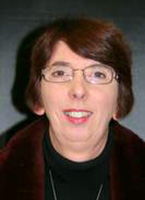 Area Vice President, Area Judge, Treasurer and Vice Chairman of Judges, Demonstrators , Speakers and Education committee, member of the 2017 Area show committee and member of Club 2000.I have been a flower club member for 30 years plus, since I joined an evening flower arranging class led by the late Penelope Everett in Aylesbury.  I then did City and Guilds courses part 1 and 2 with Jane Rowton Lee which led me to train as and become an Area demonstrator.  I demonstrated for a couple of years and later trained and qualified as an Area judge.  In more recent times I successfully completed the NAFAS level 4 diploma course.I have always enjoyed competing at Club, Area and National level, winning some awards also, over the years have been part of a team, several times, representing the Area at national level, winning awards, which include Gold at Malvern Spring show in 2015.I was Area Treasurer for five challenging years and have served on two previous Area show committees.  Last year I was Chair of the BB&O show committee at the Blenheim Garden show.My hobby is likely to continue to be part of life.  